We are Ready......Chicken dinner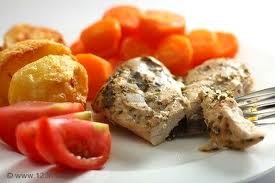 Ingredients – Serves 5Chicken breast 	250gGravy granules 	5gWater 			100mlMethod1. 	Preheat the oven to 190ºC/375ºF/gas mark 5.2. 	Lay the chicken breasts in a roasting tin and cook for 20–25 minutes depending onthe size of the chicken breast.3. 	Check that the meat is cooked by inserting a skewer. The meat is ready when the juicesrun out clear or a meat thermometer has recorded a temperature of 180ºF (83ºC).4. 	When the chicken is ready to serve, make up the gravy granules with boiling wateraccording to the manufacturer’s instructions.Serve with roast potatoes, carrots and chopped tomatoes 